Формируемые результатыОрганизационная структура урокаТема урока: 	ОтношенияМесто урока в теме и в программе по предмету:Данный урок является первым.Класс:6 классТип урока:Урок изучения нового материалаЦели деятельности учителя:Создание условий для знакомства учащихся с понятиями: «отношение», «члены отношения», «масштаб», с основным свойством отношения.Цель для учащихся:учащиеся научатся читать и записывать отношения, а также применять понятия «Отношения» и «Масштаб» при решении задач.Методы обучения:частично-поисковый или проблемно-поисковый.Подходы к обучению:системно – деятельностный.Оборудование:доска, проектор, учебник, шаблоны для самопроверки, оценочный лист.ПредметныеОзнакомить учащихся с понятиями отношения, членов отношения, с основным свойством отношения; применять понятие «отношения» и «масштаб» при решении задачЛичностныеФормировать умения представлять результат своей деятельностиМетапредметныеФормировать умения определять понятия, создавать обобщения, устанавливать аналогии Планируемые результаты: Учащиеся научатся находить отношения и применять понятие «масштаб» при решении задачОсновные понятия:Отношение, основное свойство отношения, масштабЭтапы урокаФорма работыЗадания, выполнение которых приведет к достижению планируемых результатовЗадания, выполнение которых приведет к достижению планируемых результатовЭтапы урокаФорма работыДеятельность учителяДеятельность учащихсяОрганизационный этап(2 минуты)ИндивидуальнаяПриветствует учащихся и просит занять свои места.-Добрый день, ребята! Сегодня у вас необычный урок – мы проведем его вдвоем с …… учителем русского языка и литературы. У вас лежат оценочные листы, в течение всего урока будете оценивать себя. Подпишите их.Запишите в тетрадях число и «Классная работа» (слайд 1). Выполняют указания учителя.Занимают свои места за партамиЗаписывают в тетрадь число и «Классная работа».Постановка формируемых результатов и задач урока. Мотивация учебной деятельности учащихся(5 минут)ФронтальнаяпарнаяФронтальнаяРешаем устно.№1. Чему равно частное чисел: а)  63 и 7;      б) 4 и 8;     в) 56 и 8;    г)  ?№2 Во сколько раз:а) 36 больше, чем 9;      б) 3 меньше чем 15?№3 В ребусах зашифрованы математические термины. Отгадайте ребусы, заполните кроссворд и определите ключевое слово.(Слайд 2)- С какими понятиями вы встретились при выполнении устных упражнений?-У нас с Вами получилось слово «Отношение». А как вы думаете, что оно означает?- В толковом словаре Ожегова слово «отношение» объясняется так:«Отношение – это взаимная связь разных предметов, действий, явлений». - Как вы думаете, о чем пойдет речь сегодня на уроке? - А что означает «отношение» в математике? Что такое масштаб?- Какие цели мы поставим перед собой? (Прием домысливание)Решают задания №1 и №2 устноПолучают слова:ДробьЧастноеНОДНОКДелительЧислоДесятичноеБеседуют с учителемФормулируют тему урока, задачи урока, намечают маршрут по выходу из затрудненийИзучение нового материала(20 минут)РАБОТА С ТЕКСТОМОткроем параграф 19 учебника страница 114-117.1-3 АБЗАЦ1) В каком школьном предмете много синонимов? (русский язык)2) Приведите пример слов близких по значению? (учитель-педагог)3) Приведите пример «математических синонимов»? (луч-полупрямая)4)  Что называют отношением двух чисел? (Частное двух чисел а и b, отличных от нуля, называют отношением чисел а и b или отношением числа а к числу b)4-7 АБЗАЦ1) Что называют членами отношения? (В отношении числа а к числу b числа а и b называют членами отношения)2) Какой член называют предыдущим? (число а)3) Какой член называют последующим? (число b)4) Назовите в отношении  последующий и предыдущий члены. (n -последующий, m - предыдущий члены)5) Сколькими способами можно записать отношения? (2 способа)6) Как можно записать отношение чисел ? (с помощью знака деления или дробной черты)7) Как определят способ записи отношения? (Способ определяется компактностью)8-11 АБЗАЦ (ПРИЕМ КЛЮЧЕВЫЕ СЛОВА)1) В каком случае отношение не изменится? (если его члены умножить или разделить на одно и тоже число, не равное нулю)2) В чем состоит основное свойство отношения? (Отношение не изменится, если его члены умножить или разделить на одно и тоже число, не равное нулю)3) Когда справедливо основное свойство отношения? (Справедливо в тех случаях, когда члены отношения – дробные числа)4) Чем можно заменить отношение дробных чисел? (отношением натуральных чисел)Ключевые слова: основное свойство дроби, умножить или разделить, дробные числа, отношение натуральных чисел.12-16 АБЗАЦЗадание: (В парах) составьте ТОНКИЕ И ТОЛСТЫЕ вопросы по прочитанным абзацам.1) Что показывает отношение двух чисел? ()2) Приведите примеры использования отношений? (плотность, скорость)3) Объясните, что такое масштаб. (Отношение показывающие во сколько раз длина отрезка на рисунке меньше длины соответствующего отрезка на местности)4) Когда используют отношения? (Когда необходимо сравнить две величины)5) Какое расстояние между Салехардом и Надымом? (290 км)Проверяется данное задание с помощью приема «Перестрелка».Обучающиеся знакомятся с материалом параграфа 19 учебника.Отвечают устно на вопросы. Составляют тонкие и толстые вопросы.Физкультурная пауза(3 минуты)ФронтальнаяДавайте разомнемся! Проведем математическую физкультминутку. Для того, чтобы нам ее провести, сегодня нам потребуется вспомнить признаки делимости натуральных чисел.Назовите признак делимости на 2.Назовите признак делимости на 3.Назовите признак делимости на 5.Итак, на экране будут появляться числа. Если число делится на 2, то мы делаем наклон в бок с вытянутой рукой.Если число делится на 3, то мы приседаем с вытянутыми ручками.Если число делится на 5, то мы прыгаем на месте.Готовы? Поехали. (слайд 3)Первичное закрепление с проговариванием во внешней речи(10 минут)ФронтальнаяИндивидуальная работаПредлагает выполнить задание на применение новых знаний№576.  №577. №578. Выполните самостоятельную работу и сверьте ответы с эталоном.№585 УСТНО: Во сколько раз расстояние на карте меньше расстояния на местности, если масштаб карты 1:200 000?Решение: Расстояние на карте меньше расстояния на местности в 200000 раз.№580. У доски работает один учащийся и решает задачу.Задача: В спортивных соревнованиях участвовали 72 школьника, среди которых было 18 девочек. Во сколько раз всех участников соревнований было больше, чем девочек? Какую часть всех участников составляли девочки?Решение: 1) 72 : 18 = 4, то есть в 4 раза всех участников соревнований было больше, чем девочек;2) 18:72==часть всех участников составляли девочки.Выполняют заданияВыполняют самостоятельную работу, сверяют ответы с предложенным эталоном и оценивают свою работу.Шкала оценивания:5 баллов – 12-14 правильно выполненных примеров;4 балла – 9-11 правильно выполненных примеров;3 балла – 6 - 8 правильно выполненных примера;2 балла – 3-5 правильно выполненных примеров;1 балл – 1-2 правильно выполненных примеров.Информация о домашнем задание, инструктаж по его выполнению(2 минуты)индивидуальная§19 – прочитать, выучить правила. Ответить устно на вопросы 1-7 стр.117; №579, №581. (слайд 4)Записывают домашнее задание.Рефлексия(3 минуты)Прием «Домысливание». Возвращаемся к целям на урок.Делают выводы, осуществляют самооценку достижений.Выставляют оценки в оценочные листы.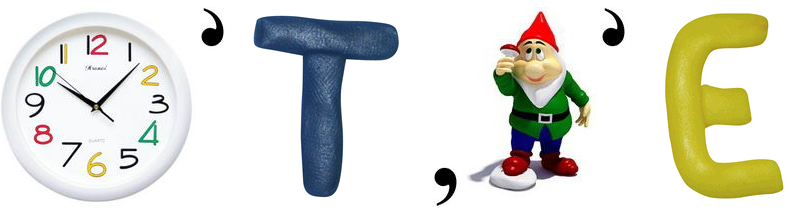 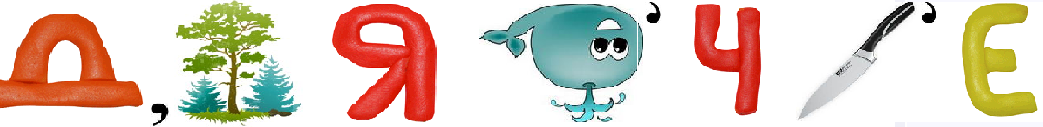 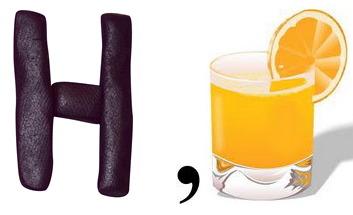 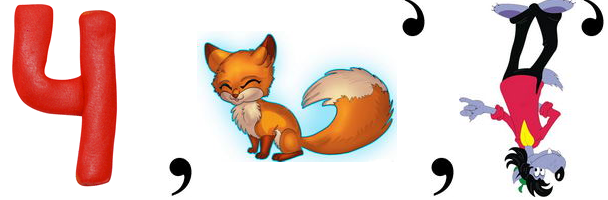 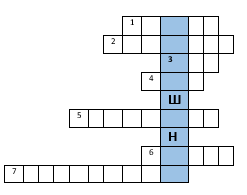 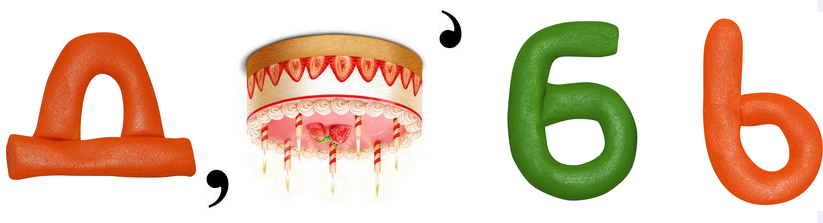 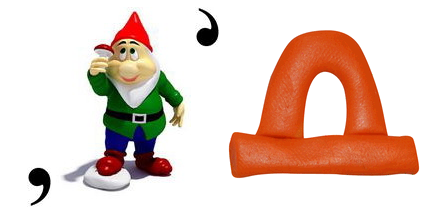 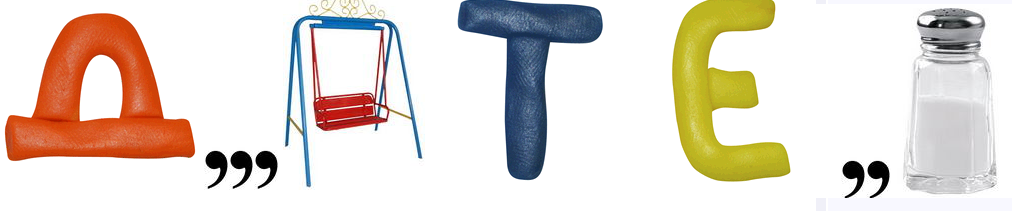 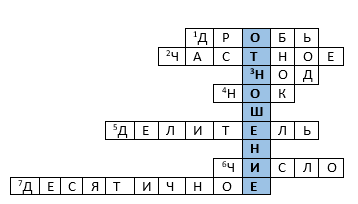 